                                  СРЕДЊА ВРТИЋНА ГРУПА                         Васпитачи: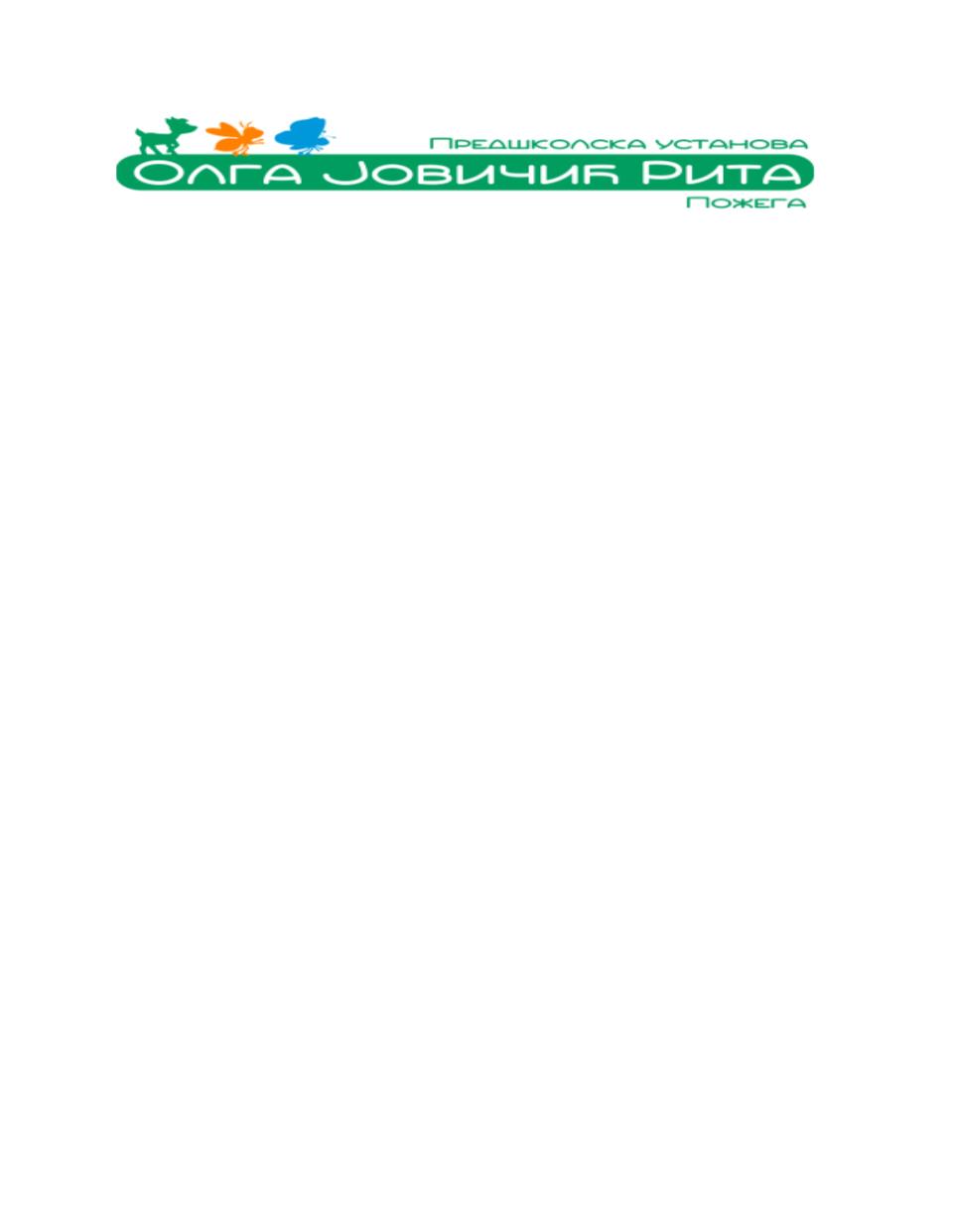                                                  ОБЈЕКАТ „ПЧЕЛИЦА“                          Ивана Михајловић                                                                                                                        Виолета Ерић1.Бонџулић ( Раде) Јана2.Гавриловић ( Драгомир) Алекса3.Дабић ( Мирко) Ленка4.Ивановић ( Ненад) Теодора5.Ивановић ( Небојша) Вукашин6.Јездимировић ( Милош) Ена7.Јовановић ( Ђорђе) Јакша8.Јордовић ( Александар) Василије9.Јотић ( Душко) Сара10.Котарац ( Слађана) Бранко11.Матић ( Милорад) Ђорђе12.Милутиновић ( Никола) Чарна13.Младеновић ( Љубиша) Марта14.Мутавџић ( Слободан) Сара15.Нешовић ( Јован) Стефан16.Николић ( Дејан) Давид17.Рађеновић ( Милош) Вукашин18.Симовић ( Василије) Душан19.Сретеновић ( Миленко) Николина20.Старчевић ( Горан) Константин21.Стојановић ( Велизар) Виктор22.Штулић ( Иван) Сунчица                                                                                                                           директор                                                                                                               мр Снежана Шљивић